SVOBODA – Lučice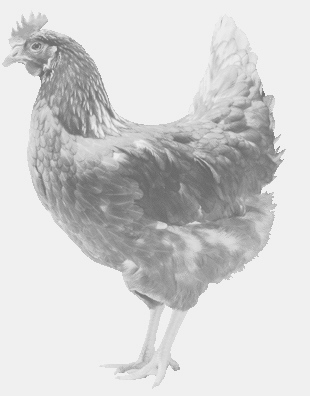  drůbežárna Vadín, www.drubezsvoboda.cz 569489358, 777989857NOSNÉ KUŘICE  barva červená a černáStáří:    20 týdnůCena:   255,- Kč/kusNeděle 26. března 2023V 8.40 hod. – Lošánky u kapličkyV 8.45 hod. – Lošany u obecního úřaduMožno objednat:569 489 358,svoboda.lucice@seznam.cz